Idaho Technology Authority (ITA)ENTERPRISE STANDARDS – S4000 – INFORMATION AND DATACategory:	S4XXX – Standard for Historic EarthquakesContents:I.		DefinitionII.		RationaleIII.		Approved Standard(s)IV.		Approved Product(s)V.		JustificationVI.		Technical and Implementation ConsiderationsVII.	Emerging Trends and Architectural DirectionsVIII.	Procedure ReferenceIX.		Review CycleX.		Contact InformationXI.		Additional Information (if any)		Revision HistoryI.	DEFINITION	See ITA Guideline G105 (ITA Glossary of Terms) for definitions.II.	RATIONALEA statewide Historic Earthquake layer and data standard, which is part of the Hazards data theme is a critical source of information for resource land management, community and economic development needs, infrastructure maintenance, research and analysis, business development, public safety, and more. This standard provides the foundation for aggregating historic earthquake data for centralized access and stewardship information. This standard applies to the Historic Earthquake element of The Idaho Map (TIM). When implemented, it will enable access to geometry and attribute information about historic Idaho earthquakes and earthquakes that occurred with 50 kilometers of the state border. It will increase interoperability between automated geographic information systems and enable sharing and efficient transfer of information for aggregation. Further, it will encourage partnerships between government, the private sector, and the public in order to avoid duplication of effort and ensure effective management of information resources. It will help improve historic earthquake data quality as errors are identified and resolved.III.	APPROVED STANDARD(S)See AttachmentIV.	APPROVED PRODUCTS(S)Any GIS Software, either desktop or online, capable of ingesting and displaying Open Geospatial Consortium (OGC) Web Map Standard (WMS) services.V.	JUSTIFICATIONA statewide Historic Earthquake dataset is a critical source of information, as stated under ‘II Rationale’ in this standard. A data exchange standard support the use of the Historic Earthquake to facility a predictable format, improve collaboration and encourage of this dataset.VI.	TECHNICAL AND IMPLEMENTATION CONSIDERATIONSAny GIS Software, either desktop or online, capable of ingesting and displaying Open Geospatial Consortium (OGC) Web Map Standard (WMS) services.VII.	EMERGING TRENDS AND ARCHITECTURAL DIRECTIONSData will be shared in accordance with Enterprise Standard S4250 – Enterprise Geographic Information System (GIS) Data Sharing Standards. VIII.	PROCEDURE REFERENCEThe format, content and development of this standard adhere to Policy P5030 for Framework Standards, S4250 for Data Sharing Standards and S4220 for Geospatial Metadata.IX.	REVIEW CYCLEReview will occur at least annually.X.	CONTACT INFORMATIONFor more information, contact the ITA Staff at (208) 605-4064.REVISION HISTORYXX/XX/202X – Standard Presented to the IGC-EC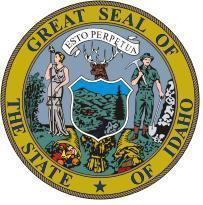 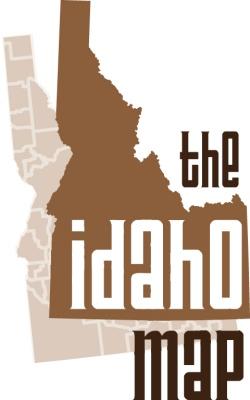 	STATE OF IDAHO	 Idaho Historic Earthquakes Data Standard Part of the Hazards ThemeVersion 1Effective Month Day, 2023Developed by the Hazards Technical Working GroupContactITA Staff Office of Information Technology Services (208) 605-4064contact@its.idaho.govCONTENTSIntroduction to the Historic Earthquake Data Exchange StandardA statewide Historic Earthquake is a critical source of information for resource land management, community and economic development needs, infrastructure maintenance, research and analysis, business development, public safety, and more. This standard provides the foundation for aggregating historic earthquake data for centralized access and stewardship information. This standard applies to the Historic Earthquake element of The Idaho Map (TIM). When implemented, it will enable access to geometry and attribute information about historic Idaho earthquakes and earthquakes that occurred with 50 kilometers of the state border. It will increase interoperability between automated geographic information systems and enable sharing and efficient transfer of information for aggregation. Further, it will encourage partnerships between government, the private sector, and the public in order to avoid duplication of effort and ensure effective management of information resources. It will help improve historic earthquake data quality as errors are identified and resolved. As can be seen from the above examples, many private sector and local, state, and federal government agencies have business needs for Historic Earthquake data.A Historic Earthquake Standard is intended to facilitate integration and sharing of up-to-date Historic Earthquake data and enhance the dissemination and use of Historic Earthquake information. This standard does not instruct on how Historic Earthquake databases are designed for internal use.This standard was developed by the Hazards Technical Working Group, a subgroup of the Idaho Geospatial Council – Executive Committee (IGC-EC). This standard will be reviewed on a regular basis and updated as needed.Mission and Goals of the StandardThe Historic Earthquake Standard supports a statewide dataset that is consistent with applicable state and national standards. It establishes the minimum attributes and geospatial database schema for the Historic Earthquake Framework. The Standard will communicate with and may have similar attributes to other Idaho Framework data standards. It encourages all Idaho-based agencies with geospatial Historic Earthquake data to contribute to Historic Earthquake Framework. The Historic Earthquake Framework will be appropriately shared and beneficial to all. The fields in the Historic Earthquake Data Exchange Standard will be general enough to incorporate basic information without requiring major changes in internal data models. This standard allows for expansion to a more complex data structure and schema.Relationship to Existing StandardsThis Historic Earthquake Exchange Standard relates to existing standards as follows: No other standards apply.Description of the StandardThis standard describes the vision and geospatial data structure of a Historic Earthquake Framework in the state of Idaho. This standard is devised to be:Simple, easy to understand, and logicalUniformly applicable, whenever possibleFlexible and capable of accommodating future expansionsDynamic in terms of continuous reviewApplicability and Intended UsesThis standard applies to the Historic Earthquake element of the Hazards theme of The Idaho Map (TIM).When implemented, this standard will enable access and exchange of the data. A predictable standard will support data collaboration, improve data collaboration, help identify and report errors, and allow agencies to incorporate this data into their own data products.This standard does not consider data sharing agreements, contracts, transactions, privacy concerns, or any other issues relating to the acquisition and dissemination of Historic Earthquake data.Standard Development ProcessThe Hazards Technical Working Group is a voluntary group of private, city, county, tribal, state, and federal representatives. In 2023, the Historic Earthquake Lead began developing the standard for the Historic Earthquake Framework using the standard development automation tools developed by the IGC-EC to generate the first draft of the Standard. This standard was then reviewed and edited by the members of the Hazards Technical Working Group. After initial development, the draft standard document was shared with the Idaho Geospatial Council Executive Committee (IGC-EC) and the Idaho Geospatial Council (IGC) in accordance with the review and approval process described in ITA Policy P5030 Framework Standards Development.The standard was presented to the IGC-EC in <<insert month and year>> and approved by the IGC-EC in <<insert month and year>>. Maintenance of the StandardThis standard will be revised as needed and in accordance with the ITA Framework Standards Development Policy (P5030).Body of the StandardScope and ContentThe scope of the Historic Earthquake Data Exchange Standard is to describe a statewide layer which identifies the physical locations and attributes of Historic Earthquakes in Idaho. NeedHistoric Earthquake Layer is a key dataset needed for resource land management, community and economic development needs, infrastructure maintenance, research and analysis, business development, public safety, and more. This standard provides the foundation for aggregating historic earthquake data for centralized access and stewardship information. This standard provides the foundation for aggregating Historic Earthquake data for centralized access and stewardship information. Participation in the Standard DevelopmentThe development of the Historic Earthquake Data Exchange Standard adheres to the ITA Framework Standards Development Policy (P5030). The Hazards Standard Team tasked with developing this standard invite input and comments from private, county, state, and federal organizations. As the standard is reviewed in accordance with Policy P5030 requirements, there will be an opportunity for broad participation and input by stakeholders in the development of this standard. The process will be equally broad for input on updates and enhancements to the standard. As with all Idaho Framework standards, public review and comments on the Historic Earthquake Data Exchange Standard are encouraged.Integration with Other StandardsThe Historic Earthquake Data Exchange Standard follows the same format as other Idaho geospatial framework data standards. The Historic Earthquake standard may contain some of the same attributes as other framework standards and may adopt the field name, definition, and domain from the other standards to promote consistency.Technical and Operation ContextData EnvironmentThe data environment is a digital vector point with a specific, standardized set of attributes pertinent to the Historic Earthquake Framework. Historic Earthquake data shared under this standard must be in a format supporting vector points.Reference SystemsThe Historic Earthquake Framework will be published in the Idaho Transverse Mercator NAD83 (IDTM83) coordinate system, which is the State of Idaho’s single-zone coordinate system. Data is not required to be submitted in the IDTM83 coordinate system but must have a defined coordinate system clearly described in the metadata.Global Positioning Systems (GPS)Some data provided might contain geometry from GPS methods, and the provided metadata should describe this, if applicable. Some data provided might contain geometry from GPS methods, and the provided metadata should describe this, if applicable. Interdependence of ThemesThe Historic Earthquake Standard follows the same format as other Idaho geospatial framework data standards. The Historic Earthquake Standard may contain some of the same attributes as other framework standards and may adopt the field name, definition, and domain from the other standards to promote consistency.EncodingWhen data is imported into and exported from the Historic Earthquake Framework, encoding will take place to convert data formats and attributes.ResolutionNo specific requirements for resolution are specified in this standard. Resolution will be documented in the metadata. Resolution will be documented in the metadata.AccuracyNo specific requirements for accuracy are specified in this standard. Accuracy will be documented in the metadata.Edge MatchingNo edge matching is required between jurisdictions or between this and other framework layers.Unique IdentifierThe unique identifier is ‘id,’ which generally consists of a two-character network identifier and an eight-character network-assigned code.AttributesAttributes for public and intergovernmental distribution are described in Section 3 of this standard.StewardshipPerpetual maintenance and other aspects of lifecycle management are essential to Historic Earthquake Framework. Details of stewards, their roles and responsibilities, and processes are set forth, or are being planned to set forth in a Historic Earthquake Framework Stewardship Plan and related documents.Records Management and ArchivingDetails of records management and archiving for Historic Earthquake Framework should be set forth in a Historic Earthquake Framework Stewardship Plan and related documents.MetadataThe Historic Earthquake Framework metadata will describe the methods used to update and aggregate the individual Historic Earthquake data contributions, processes or crosswalks performed, definition of attributes, and other required information. This metadata will conform to the metadata standards as set out in ITA Standard S4220 Geospatial Metadata.Data CharacteristicsMinimum Graphic Data ElementsThe geometry of the features in Historic Earthquake Framework is vector point.Optional Graphic Data ElementsNot applicable.Standard Attribute SchemaData QualityData quality considerations for Historic Earthquakes include:	a) All Historic Earthquakes should have Historic Earthquake IDs.b) Other?Appendix A:  ReferencesIdaho Technology Authority (ITA). Information and Data Policy P5000, Category: P5030 Framework Standards Development Policy. https://ita.idaho.gov/psg/P5030.pdfIdaho Technology Authority (ITA). Enterprise Standards S4000 Geographic Information Systems (GIS) Data, Category: S4220 Geospatial Metadata. https://ita.idaho.gov/psg/S4220.pdf U.S. Geological Survey, Earthquake Hazards Program, 2017, Advanced National Seismic System (ANSS) Comprehensive Catalog of Earthquake Events and Products: Various, https://doi.org/10.5066/F7MS3QZH.<< Add More References as Needed>>Appendix B:  GlossarySee ITA Guideline G105 (ITA Glossary of Terms) for definitions.Field NameData TypeLength DescriptionExamplestimeText8000Date and time of earthquake reported in milliseconds since epoch1998-08-20T13:50:25.600ZlatitudeDoubleDecimal degrees latitude41.898longitudeDoubleDecimal degrees longitude-111.816depthDoubleDepth of event in kilometers10magDoubleMagnitude for the event5.02magTypeText8000Method or algorithm used to calculate the preferred magnitude for the eventmwnstLongTotal number of seismic stations used to determine earthquake location11gapDoubleLargest azimuthal gap between azimuthally adjacent stations in degrees201.6dminDoubleHorizontal distance from epicenter to nearest station in degrees0.753687rmsDoubleRoot-mean-square travel time residual, in seconds, using all weights0.14netText8000The ID of the data contributoriscgemidText8000Unique identifier for the eventiscgem863670updatedText8000Time when the event was most recently updated2022-04-26T23:56:16.557ZplaceText8000Textual description of named geographic region near to the event3 km NNE of Hope, IDtypeText8000Type of seismic eventearthquakehorizontalErrorDoubleUncertainty of reported location in kilometers19.29depthErrorDoubleUncertainty of reported depth in kilometers31.61magErrorDoubleUncertainty of reported magnitude of the event0.013magNstLongTotal number of seismic stations used to calculate the magnitude for the event2statusText8000Indicated whether the event has been reviewed by a humanreviewedlocationSourceText8000Network that originally authored the reported location of the eventuwmagSourceText8000Network that originally authored the reported magnitude for the eventuwHistoric Earthquake NominationFramework Data Theme: HazardsFramework Dataset: Historic EarthquakeProposed Framework Dataset Name: Historic EarthquakeLink to Publication Dataset of Proposed Framework Dataset: Fill in laterLink to Metadata of Proposed Framework Dataset: Fill in laterAuthoritative Source(s) Description: The ANSS Comprehensive Earthquake Catalog was developed by the United States Geologic Survey (USGS) National Earthquake Information Center (NEIC) to provide a comprehensive. Analysts providing constant coverage review acquired earthquake data and automatically derived products to produce historical catalogs of earthquakes.Link to Data Exchange Standard: <Will be added when standard is approved> Trusted Source Description: Please attach copies of the agreements between Authoritative Source(s) and Trusted Source. Minimum Scale of Dataset: No specific requirements for resolution are specified in this standard. Resolution will be documented in the metadata.Please describe the proposed maintenance schedule for the dataset: This standard will be revised as needed and in accordance with the ITA Framework Standards Development Policy (P5030).If this dataset is not a statewide coverage, please describe the methodology for developing or incorporating other data to make a statewide coverage: this dataset is statewide